Текущий контроль успеваемости – это систематическая проверка знаний
учащихся, проводимая учителем на учебных занятиях в соответствии с
учебной программой.
Промежуточная аттестация учащихся – процедура, проводимая с целью
определения степени освоения образовательной программы соответствующего уровня, в том числе отдельной ее части, учебного предмета, курса, дисциплины (модуля) образовательной программы.
	1.4. Целями текущего контроля успеваемости и промежуточной аттестации учащихся являются: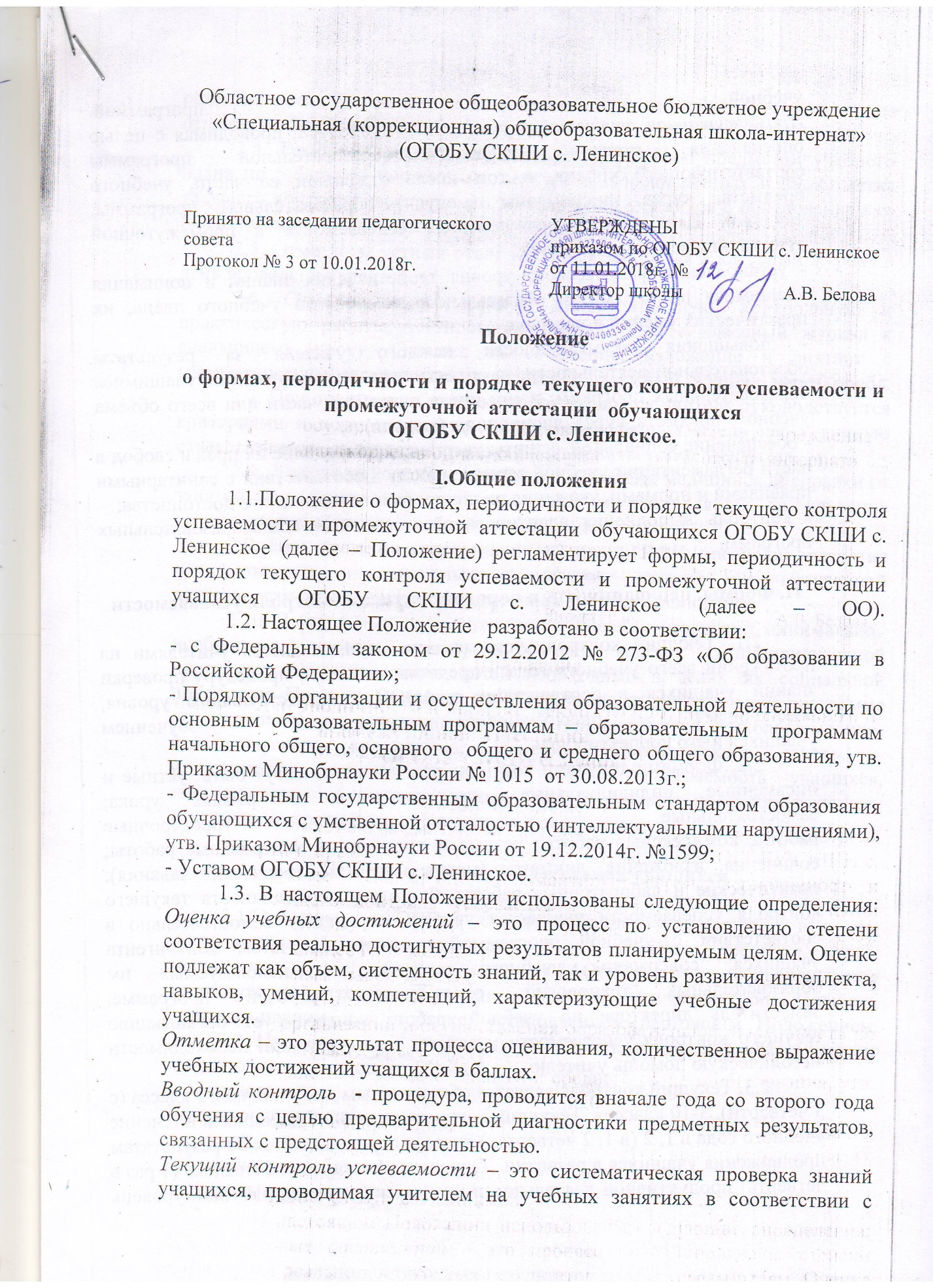 - установление фактического уровня теоретических знаний и понимания
учащимися по предметам обязательного компонента учебного плана, их
практических умений и навыков;- повышения ответственности каждого учителя за результаты
образовательной деятельности, за объективную оценку усвоения учащимися
образовательных программ, в том числе отдельной части или всего объема
учебного предмета, курса, дисциплины (модуля);- обеспечение социальной  защиты учащихся, соблюдение их прав и свобод в части регламентации учебной загруженности в соответствии с санитарными правилами и нормами, уважения их личности и человеческого достоинства;- контроль выполнения адаптированных основных общеобразовательных программ.II. Формы, периодичность и порядок текущего контроля успеваемости	2.1. Текущий контроль успеваемости осуществляется учителями на
протяжении всего учебного года и представляет собой процедуру проверки
знаний учащихся в соответствии с АООП соответствующего уровня, обеспечивает оперативное управление обучением
учащихся и его корректировку.	2.2. Формами текущего контроля успеваемости могут быть: устные и
письменные индивидуальные опросы; тесты в рамках урока;  самостоятельные и проверочные
работы, комплексные работы; устные и письменные контрольные работы;
сочинения, изложения, диктанты (могут содержать творческие задания);
практические и лабораторные работы. Формы и периодичность текущего контроля успеваемости учащегося учитель определяет самостоятельно в соответствии с учебной программой предмета с учетом контингента учащихся, содержания учебного материала и используемых им образовательных технологий, отражает в рабочей программе.
Заместитель директора по учебной  работе контролирует организацию текущего контроля успеваемости учащихся, оказывает при необходимости методическую помощь учителю.	2.3. Текущий контроль является обязательным для учащихся 2 класса (с 3 четверти), 3-10 классов. Текущий  контроль знаний обучающихся в течение учебного года в 1, 2 (в 1, 2 четвертях) классах осуществляется по результатам продвижения учащихся в развитии.  Определяется на основе анализа  (1 раз в четверть) продуктивной деятельности учащихся (поделки, рисунки, уровень развития речи) без фиксации их достижений в классных журналах в виде отметок по 5-бальной шкале. 	2.4. Текущий контроль осуществляется по всем предметам учебного плана по 5-бальной системе, кроме курсов, перечисленных п.2.9. Отметка текущего контроля своевременно доводится до учащихся с обоснованием ее и выставлением в классный  и электронный журналы.	2.5. Отметка за устный ответ учащихся заносится в классный журнал в день проведения урока.	2.6. Отметка за письменную самостоятельную, контрольную и практическую работы, тестирование выставляется в классный журнал к следующему уроку. Отметка за сочинение, изложение и диктант с грамматическим заданием выставляется в классный журнал через дробь. 
	2.7. При оценивании ответов, работ учащихся учитель руководствуется критериями и нормами оценок (приложение №1). Учитель несет личную ответственность за качество проверки письменных работ учащихся.  	2.8.  Учащимся, освобожденным на основании медицинской справки от
занятий по физической культуре, отметка выставляется за изучение
теоретических вопросов учебной дисциплины.	2.9. При изучении коррекционных курсов (ЛФК, логопедия, развитие психомоторики и сенсорных процессов), занятий по внеурочной деятельности  применяется безотметочная система оценивания.	2.10. В отдельных случаях, когда учащиеся не осваивают минимально,  необходимый уровень знаний, их обучение ведется по индивидуальной программе. Обучение таких детей необходимо в целях их социальной поддержки. Перевод  учащихся на обучение по индивидуальной программе осуществляется на основании рекомендаций школьного психолого-медико-педагогического консилиума, решения педагогического совета и  утверждается приказом директора  школы. Успеваемость учащихся, занимающихся по индивидуальному учебному плану, подлежит текущему контролю по предметам, включенным в этот план.III. Промежуточная аттестация учащихся	3.1.Освоение АООП соответствующего уровня, в том
числе отдельной части или всего объема учебного предмета, курса,
дисциплины (модуля) АООП сопровождается
промежуточной аттестацией учащихся, проводимой в формах, определенных
учебным планом и в порядке, установленном настоящим Положением.
	3.2. Промежуточная аттестация учащихся в переводных классах может проводиться в следующих формах:- собеседование;- итоговая контрольная работа;- диктант;- практическая работа;- контрольное списывание;- тесты (различных типов, адаптированные к возможностям учащихся)
	3.3.Промежуточная аттестация учащихся 2-10-х классов осуществляется по итогам учебной четверти и итогом учебного года. Отметки за четверть выставляются с учетом текущей успеваемости, контрольных, самостоятельных и практических работ. При наличии спорных текущих отметок ученик должен быть опрошен еще раз или приоритет отдается отметке за контрольную работу. Четвертные отметки выставляются за 3 дня до окончания четверти, года. На основании четвертных отметок выставляется отметка за год.
	3.4. Отметки по предмету за четверть выставляются при наличии не менее трех отметок текущего контроля при одночасовой учебной нагрузке по
предмету и более четырех отметок при учебной нагрузке более двух часов в
неделю.	3.5. В соответствии с ФГОС в промежуточную аттестацию включена новая диагностика результатов личностного развития. Она может проводиться в разных формах (диагностическая работа, результаты наблюдения и т.д.). Такая диагностика предполагает проявление учеником качеств своей личности: оценки поступков, обозначение своей жизненной позиции, культурного выбора, мотивов, личностных целей. Работы, выполняемые учениками, не подписываются, и таблицы, где собираются эти данные, показывают результаты только по классу или школе в целом, а не по конкретному ученику.	3.6. Учащиеся, временно обучавшиеся в санаторных школах, в школах при лечебных учреждениях и в оздоровительных лагерях, аттестуются на основе отметок, полученных в этих учебных заведениях.	3.7. Вопрос об аттестации учащихся, пропустивших более половины учебного времени, решается в индивидуальном порядке на Педагогическом совете с соблюдением прав учащихся и по согласованию с родителями (законными представителями). При отсутствии текущих отметок, позволяющих аттестовать учащегося за четверть, срок промежуточной аттестации переносится и устанавливается новый срок аттестации с учётом возможностей учащегося по ликвидации академической задолженности. Решение Педагогического совета о переносе и установке в этом случае нового срока аттестации учащегося утверждается приказом директора.	3.8. Периоды промежуточного контроля устанавливаются годовым календарным учебным графиком. Заместитель директора по учебной работе осуществляет контроль за проведением промежуточной аттестации.	3.9. Контрольные работы проводятся в течение последних 10 календарных дней четверти по графику проведения текущих и (или) административных  контрольных работ, который вывешивается на доске объявлений не позднее, чем за три дня до начала проведения работ.	3.10. В конце учебного года во 2-10 х классах в течение четверти  организуется проведение итоговых контрольных работ с целью
осуществления проверки освоения учащимися учебных предметов, курсов,
дисциплин (модулей) учебного плана. Тексты и задания годовых контрольных работ готовятся членами соответствующих школьных методических служб, назначаемых руководителями школьных методических объединений, или учителями соответствующего предмета, но работающими с учащимися класса, у которых будут проводиться работы, утверждаются директором ОО не позднее, чем за месяц до их проведения.
Годовые контрольные работы проводятся по утвержденному директором
школы расписанию, которое вывешивается для ознакомления всех
участников образовательной деятельности не позднее, чем за 10 дней до их
проведения. В расписании предусматривается не более одной контрольной работы в день, проведение контрольных работ на 2-3 уроках. Для проведения годовых контрольных работ создаются комиссии в составе учителя, ведущего преподавание, и ассистента - учителя той же школьной методической службы. 	3.11. Итоговые отметки по всем предметам учебного плана выставляются в личное дело учащегося и являются в соответствии с решением Педагогического совета ОО основанием для перевода учащегося в следующий класс, для допуска к итоговой аттестации учащихся. В личное дело учащихся 1 классов вносится запись об усвоении программ учебного года.	3.12. Письменные годовые контрольные работы 
хранятся в ОО в течение пяти лет.	3.13.  Классные руководители доводят до сведения родителей (законных представителей) несовершеннолетних учащихся сведения о результатах промежуточной аттестации путем выставления отметок в табеля
учащихся, в том числе в электронный дневник.	3.14. В случае несогласия учащегося и его родителей (законных
представителей) с выставленной отметкой по предмету она может быть
пересмотрена. Для пересмотра на основании письменного заявления
родителей (законных представителей) несовершеннолетнего учащегося
приказом по Школе создается комиссия из трех человек, которая в форме
собеседования в присутствии родителей (законных представителей)
несовершеннолетнего) учащегося определяет соответствие выставленной
отметки по предмету фактическому уровню знаний. Решение
комиссии оформляется протоколом и является окончательным. Протокол
хранится в течение срока обучения учащегося в Школе.	3.15. Успешное прохождение обучающимися промежуточной аттестации является основанием для перевода в следующий класс и допуска обучающихся  9-10 классов к итоговой  аттестации. Решения по данным вопросам принимаются Педагогическим советом ОО.	3.16. Неудовлетворительные результаты промежуточной аттестации по
одному или нескольким учебным предметам, курсам, дисциплинам
(модулям) образовательной программы или не прохождение промежуточной
аттестации при отсутствии уважительных причин признается академической
задолженностью.
	3.17.Учащиеся обязаны ликвидировать академическую задолженность.
ОО, родители (законные представители) несовершеннолетнего учащегося
создают условия учащемуся для ликвидации академической задолженности и
обеспечивают контроль за своевременностью ее ликвидации.	3.18. Учащиеся, не освоившие  программу учебного года и имеющие академическую задолженность по двум и более предметам или условно переведенные в следующий класс и не ликвидировавшие в установленные сроки академической задолженности  по одному предмету, по усмотрению их родителей (законных представителей) оставляются на повторное обучение, переводятся на обучение по АООП (вариант 2) в соответствии с рекомендациями психолого-медико-педагогической комиссии либо на обучение по индивидуальному учебному плану.IV. Контроль за соблюдением Положения	4.1. Контроль за соблюдением Положения возлагается на заместителя директора по учебной работе ОО. V. Ответственность за нарушение Положения	5.1.Ответственность за нарушение настоящего Положения возлагается на администрацию ОО, учащихся, родителей (законных представителей) несовершеннолетних учащихся в соответствии с настоящим Положением, Уставом ОО. VI. Заключительные положения	6.1.Положение принимается педагогическим советом ОО, утверждается директором ОО. 	6.2. Настоящее Положение размещается на официальном сайте Школы в информационно-телекоммуникационной сети «Интернет». 	6.3.Настоящее Положение действует в течение неопределенного срока до принятия  нового Положения. Приложение №1
 Нормы и критерии оценки уровня предметных результатов освоения АООП образования обучающихся с легкой умственной отсталостью (интеллектуальными нарушениями)	Предметные результаты освоения АООП образования включают освоенные обучающимися знания и умения, специфичные для каждой предметной области, готовность их применения. Предметные результаты обучающихся с легкой умственной отсталостью (интеллектуальными нарушениями) не являются основным критерием при принятии решения о переводе обучающегося в следующий класс, но рассматриваются как одна из составляющих при оценке итоговых достижений.	Предметные результаты связаны с овладением обучающимися содержанием каждой предметной области и характеризуют достижения обучающихся в усвоении знаний и умений, способность их применять в практической деятельности. 	Оценка предметных результатов ставится со второго полугодия  II-го класса, т. е. в тот период, когда у обучающихся будут сформированы некоторые начальные навыки чтения, письма и счета. Кроме того,  сама учебная деятельность для них будет привычной, и они смогут ее организовывать под руководством учителя.	Во время обучения в   I-м классе, а также в течение первого полугодия  II-го класса целесообразно всячески поощрять и стимулировать работу учеников, используя только качественную оценку. При этом не является принципиально важным, насколько обучающийся продвигается в освоении того или иного учебного предмета. На этом этапе обучения центральным результатом является появление значимых предпосылок учебной деятельности, одной из которых является способность ее осуществления не только под прямым и непосредственным руководством и контролем учителя, но и с определенной долей самостоятельности во взаимодействии с учителем и одноклассниками. 	В целом оценка достижения обучающимися с умственной отсталостью (интеллектуальными нарушениями) предметных результатов должна базироваться на принципах индивидуального и дифференцированного подходов. Усвоенные обучающимися даже незначительные по объему и элементарные по содержанию знания и умения должны выполнять коррекционно-развивающую функцию, поскольку они играют определенную роль в становлении личности ученика и овладении им социальным опытом. 	Таким образом, усвоенные предметные результаты  по пяти бальной системе оценены.   Самостоятельность выполнения заданий оценивается с позиции наличия / отсутствия помощи и ее видов: задание выполнено полностью самостоятельно; выполнено по словесной инструкции; выполнено с опорой на образец; задание не выполнено при оказании различных видов помощи.	Результаты овладения АООП выявляются в ходе выполнения обучающимися разных видов заданий, требующих верного решения:	по способу предъявления (устные, письменные, практические); 	по характеру выполнения (репродуктивные, продуктивные, творческие).	Чем больше верно выполненных заданий к общему объему, тем выше показатель надежности полученных результатов, что дает основание оценивать их как «удовлетворительные», «хорошие», «очень хорошие» (отличные).	В текущей оценочной деятельности целесообразно соотносить результаты, продемонстрированные учеником, с оценками типа:	«удовлетворительно» (зачёт), если обучающиеся верно выполняют от 35% до 50% заданий; 	«хорошо» ― от 51% до 65% заданий;	«очень хорошо» (отлично) свыше 65%.	Согласно требованиям Стандарта по завершению реализации АООП проводится итоговая аттестация в форме двух испытаний:	первое ― предполагает комплексную оценку предметных результатов усвоения обучающимися русского языка, чтения (литературного чтения), математики и основ социальной жизни;	второе ― направлено на оценку знаний и умений по выбранному профилю труда. 	Результаты итоговой аттестации оцениваются в форме «зачет» / «не зачет».	Оценка деятельности педагогических кадров, осуществляющих образовательную деятельность обучающихся с умственной отсталостью (интеллектуальными нарушениями), осуществляется на основе интегративных показателей, свидетельствующих о положительной динамике развития обучающегося («было» ― «стало») или в сложных случаях сохранении его психоэмоционального статуса. 	Оценка результатов деятельности общеобразовательной организации осуществляется в ходе ее аккредитации, а также в рамках аттестации педагогических кадров. Она проводится на основе результатов итоговой оценки достижения планируемых результатов освоения АООП с учётом:	результатов мониторинговых исследований разного уровня (федерального, регионального, муниципального);	условий реализации АООП ОО;	особенностей контингента обучающихся.	Предметом оценки в ходе данных процедур является также текущая оценочная деятельность образовательных организаций и педагогов, и в частности отслеживание динамики образовательных достижений обучающихся с умственной отсталостью (интеллектуальными нарушениями) данной образовательной организации. 
1. Русский язык
1.1. Оценка устных ответов.При оценке устных ответов принимается во внимание: а) правильность ответа по содержанию, свидетельствующая об осознанности усвоения изученного материала; б) полнота ответа; в) умение практически применять свои знания; г) последовательность изложения и речевое оформление ответа.Отметка «5» ставится ученику, если он: обнаруживает понимание материала, может с помощью учителя или самостоятельно обосновать, сформулировать ответ, привести необходимые примеры; допускает единичные ошибки, которые сам исправляет.Отметка «4» ставится, если ученик дает ответ, в целом соответствующий требованиям оценки ответа на «5», но допускает неточности в подтверждении правил примерами и исправляет их с помощью учителя; допускает некоторые ошибки в речи; при работе над текстом или разборе предложения допускает 1-2 ошибки, которые исправляет при помощи учителя.Отметка «3» ставится, если ученик обнаруживает знание и понимание основных положений данной темы, но излагает материал недостаточно полно и последовательно, допускает ряд ошибок в речи, затрудняется самостоятельно подтвердить правила примерами и делает это с помощью учителя, нуждается в постоянной помощи учителя.Отметка «2» ставится, если ученик обнаруживает незнание большой или наиболее существенной части изучаемого материала, допускает ошибки в формулировке правил, искажающие их смысл; в работе с текстом допускает грубые ошибки, не использует помощь учителя.Оценка «1» за устные ответы не ставится.1.2.Оценка письменных работ учащихся.Оценка знаний учащихся осуществляется по результатам повседневных письменных работ учащихся, текущих и итоговых контрольных работ.Основными видами классных и домашних письменных работ учащихся являются обучающие работы, к которым относятся упражнения, выполняемые в целях тренировки по учебнику, по карточкам, по заданиям на доске, предупредительные, объяснительные и иные диктанты неконтрольного характера, грамматический разбор, подготовительные работы перед написанием изложения или сочинения и т.д.При небрежном выполнении письменных работ, большом количестве исправлений, искажений в начертании букв и их соединений оценка снижается на один балл, если это не связано с нарушением моторики у детей.Контрольные работы могут состоять из контрольного списывания, контрольного диктанта, грамматического разбора и комбинированного вида работ (контрольного списывания с различными видами орфографических и грамматических заданий). Основные виды контрольных работ – списывание и диктанты.В числе видов грамматического разбора следует использовать задания на опознание орфограмм, определение частей слова, частей речи, членов предложения на основе установления связи слов по грамматическим признакам. Содержание грамматических заданий должно быть связано с грамматико-орфографическим материалом, изученным не только в данном классе, но и в предыдущих.Текст диктанта может быть связным или состоять из отдельных предложений. Следует избегать включения в текст диктанта слов на правила, которые в данном классе еще не изучались. Если такие слова встречаются, их надо записывать на доске или проговорить, выделив орфограмму, указать на раздельное или слитное написание слов и словосочетаний, правильную постановку знаков препинания. По содержанию и конструкции предложений тексты должны быть понятными учащимся.Контрольные диктанты должны содержать 3-4 орфограммы на каждое проверяемое правило. Количество орфограмм должно составлять не менее 50% от числа слов текста.Примерный объем текстов:- во II классе на конец  1 четверти – 7-14 слов, к концу года – 12-24 слова,  - в III классе – 22-26 слов,- в  IV – 38-41 слово,- в V – 48 слов,  - в VI – 65 слов, - VII – 75 слов, - в VIII - Х – 80 слов. Учету подлежат все слова, в том числе предлоги, союзы, частицы. При проведении контрольного списывания с грамматическим заданием объем текста следует уменьшить. Проведение контрольных диктантов с дополнительными грамматическими и другими заданиями в коррекционной школе не рекомендуется.Дети, которые занимаются с логопедом, не освобождаются от написания контрольных диктантов в классе. Оцениваются такие работы в зависимости от индивидуального продвижения детей.Контрольные работы оцениваются с учетом индивидуальных особенностей усвоения учебного материала каждым таким учеником.При оценке письменных работ следует руководствоваться следующими нормами:II-IV классы
Оценка «5» ставится за работу без ошибок.
«4» ставится за работу с 1-3 ошибками.
«3» ставится за работу с 4-5 ошибками.
«2» ставится за работу, в которой допущено 6-8 ошибок.
«1» ставится за работу с большим количеством ошибок, чем допустимо при оценке «2».
         V-X классы
Оценка «5» ставится за работу, написанную без ошибок.
«4» ставится за работу с 1-2 ошибками.
«3» ставится за работу с 3-5 ошибками.
«2» ставится за работу, в которой допущено 6-8 ошибок.
«1» ставится за работу с большим количеством ошибок, чем допустимо при оценке «2».В письменных работах не учитывается 1-2 исправлений или 1 пунктуационная ошибка. Наличие трех исправлений или двух пунктуационных ошибок на изученное правило соответствует 1 орфографической ошибке. Ошибки за не пройденные правила правописанияне учитываются. За одну ошибку в диктанте считается:
а) Повторение ошибок в одном и том же слове (например, в слове «лыжи» дважды написано на конце «ы»). Если же подобная ошибка на это же правило встречается в другом слове, она учитывается.
б) Две негрубые ошибки. Негрубыми считаются следующие ошибки:повторение одной и той же буквы (например, «посуда»);недописывание слов;пропуск одной части слова при переносе;повторное написание одного и того же слова в предложении.Ошибки, обусловленные тяжелыми нарушениями речи и письма, следует рассматривать индивидуально для каждого ученика. Специфическими ошибками являются ошибки на замену согласных, а у детей с тяжелыми нарушениями речи – искажение звуко-буквенного состава слов (пропуски, перестановки, добавления, недописывание букв, замена гласных, грубое искажение структуры слова). При выставлении оценки все однотипные специфические ошибки приравниваются к одной орфографической ошибке.При оценке грамматического разбора следует руководствоваться следующими нормативами:Оценка «5» ставится, если ученик обнаруживает осознанное усвоение грамматических понятий, правил, умеет применить свои знания в процессе грамматического разбора, работу выполняет без ошибок или допускает 1-2 исправления.«4» ставится, если ученик в основном обнаруживает усвоение изученного материала, умеет применить свои знания, хотя и допускает 2-3 ошибки.«3» ставится, если ученик обнаруживает недостаточное понимание изученного материала, затрудняется в применении своих знаний, допускает 4-5 ошибок или не справляется с одним из заданий.«2» ставится, если ученик обнаруживает плохое знание учебного материала, не справляется с большинством грамматических заданий.«1» ставится, если ученик не смог правильно выполнить ни одного задания.
1.3.Изложения и сочинения.Изложения и сочинения в коррекционной школе могут быть только обучающего характера. При проведении изложения учитель должен тщательно отбирать материал, учитывая тему рассказа, его объем, трудности в содержании синтаксических конструкций, словаря и орфографии. В IV-V классах для изложений даются тексты повествовательного характера, объемом 20-45 слов, в последующие годы тексты усложняются как по содержанию, так и по объему: в VI-VII- 45-70 слов, VIII-X классах – 70-100 слов. Изложения пишутся по готовому плану или составленному коллективно под руководством учителя, в VIII-X классах допускается самостоятельное составление планов учащимися.При оценке изложений и сочинений учитываются правильность, полнота и последовательность передачи содержания.При проверке изложений и сочинений выводится одна общая оценка, охватывающая все стороны данной работы.Отметка «5» ставится ученику за правильное, полное, последовательное изложение авторского текста (темы) без ошибок в построении предложений, употреблении слов; допускаются 1-2 орфографические ошибки.«4» ставится за изложение (сочинение), написанное без искажений авторского текста (темы) с пропуском второстепенных звеньев, не влияющих на понимание основного смысла, без ошибок в построении предложения, допускается 3-4 орфографические ошибки.«3» ставится за изложение (сочинение), написанное с отступлениями от авторского текста (темы), с 2-3 ошибками в построении предложения и употреблении слов, влияющих на понимание основного смысла, 5-6 орфографическими ошибками.«2» ставится за изложение (сочинение), в котором имеются значительные отступления от авторского текста (тема не раскрыта), имеется более 4 ошибок в построении предложений и употреблении слов, более 6 орфографических ошибок.«1» ставится в том случае, если ученик не справился с написанием изложения или сочинения.Перед написанием изложений и сочинений должна быть проведена подготовительная работа. На самом уроке трудные в отношении орфографии слова выписываются на доске; учащимся разрешается пользоваться орфографическим словарем, обращаться к учителю. В исключительных случаях, когда в основном при правильной, последовательной передаче содержания допущено 7 и более орфографических ошибок,  возможно выставить две оценки – за грамотность и изложение содержания.
2. Чтение и развитие речи.Проверка навыков чтения проводится на основе повседневных наблюдений за чтением и пониманием прочитанного по текстам учебника.При оценке принимается во внимание успешность овладения учащимися техникой чтения (правильность, беглость и выразительность) и содержанием читаемого (выделение главной мысли, ответы на вопросы, пересказ) в соответствии с программными требованиями по каждому году обучения.Оценка выставляется на основе специального опроса по чтению, пересказу или комбинированного опроса.Текущая проверка и оценка знаний может также проводиться с целью выявления отдельных умений и навыков по чтению.Возможно в отдельных случаях выведение оценки по совокупности ответов в конце урока. Такая форма опроса может быть использована в основном на обобщающих уроках. Ученики, которые опрашиваются (3-4 человека), заранее намечаются учителем и в процессе фронтальной работы вызываются чаще других учащихся класса, их ответы должны быть более полными. Каждая такая оценка должна быть мотивированной.При проверке техники чтения рекомендуется подбирать незнакомые, но доступные тексты примерно следующего объема (на конец года): I класс – 10 слов; II – 15-20 слов; III – 25-30 слов; IV – 35-40 слов; V – 45-60 слов; VI – 70-80 слов; VII – 90 слов; IX – Х -100 слов.В начале учебного года техника чтения проверяется по текстам, объем которых соответствует объему текстов предыдущего года.Задача проверки техники чтения заключается, прежде всего, в выявлении продвижения каждого ученика, причин испытываемых им затруднений для оказания индивидуальной коррекционной помощи.
II класс:
«5» ставится ученику, если он:
- читает по слогам (с переходом к концу года к чтению целыми словами) правильно с 1-2 самостоятельно исправленными ошибками короткие тексты;
- соблюдает синтаксические паузы;
- отвечает на вопросы по содержанию прочитанного;
- пересказывает прочитанное полно, правильно, последовательно;
- твердо знает наизусть текст стихотворения и читает его выразительно.«4» ставится ученику, если он:
- читает по слогам, затрудняется читать целиком даже легкие слова;
- допускает 1-2 ошибки при чтении и соблюдении синтаксических пауз;
- допускает неточности в ответах на вопросы и пересказе содержания, но исправляет их самостоятельно или с незначительной помощью учителя;
- допускает при чтении наизусть 1-2 самостоятельно исправленные ошибки, читает наизусть недостаточно выразительно.
«3» ставится ученику, если он:
- затрудняется в чтении по слогам трудных слов;
- допускает 3-4 ошибки при чтении и соблюдении синтаксических пауз;
- отвечает на вопросы и пересказывает содержание прочитанного с помощью учителя;
- обнаруживает при чтении наизусть нетвердое усвоение текста.
«2» ставится ученику, если он:
- затрудняется в чтении по слогам даже легких слов;
- допускает более 5 ошибок при чтении и соблюдении синтаксических пауз;
- отвечает на вопросы и пересказывает содержание прочитанного, искажая основной смысл, не использует помощь учителя.
«1» учащимся II класса не ставится.
 III – IV классы
«5» ставится ученику, если он:
- читает целыми словами правильно с 1-2 самостоятельно исправленными ошибками;
- читает выразительно с соблюдением синтаксических и смысловых пауз, в IV классе с соблюдением логических ударений;
- отвечает на вопросы и передает содержание прочитанного полно, правильно, последовательно;
- твердо знает наизусть текст стихотворения и читает его выразительно.
«4» ставится ученику, если он:
- читает целыми словами, трудные слова иногда по слогам;
- допускает 1-2 ошибки при чтении, соблюдении смысловых пауз, в IV классе – логических ударений;
- допускает неточности в ответах на вопросы и пересказе содержания, но исправляет их самостоятельно или с незначительной помощью учителя;
- допускает при чтении наизусть 1-2 самостоятельно исправленные ошибки; читает наизусть недостаточно выразительно.
«3» ставится ученику, если он:
- читает, в основном, целыми словами, трудные слова по слогам;
- допускает 3-4 ошибки при чтении, соблюдении синтаксических и смысловых пауз, в IV классе – логических ударений;
- отвечает на вопросы и пересказывает содержание прочитанного с помощью учителя;
- обнаруживает при чтении наизусть нетвердое усвоение текста.
«2» ставится ученику, если он:
- читает в основном по слогам, даже легкие слова;
- допускает более 5 ошибок при чтении и соблюдении синтаксических пауз;
- отвечает на вопросы и пересказывает содержание прочитанного, искажая основной смысл, не использует помощь учителя;
- не знает большей части текста, который должен читать наизусть.
«1» ставится ученику, если он:
- затрудняется в чтении текста по слогам;
- допускает большое количество ошибок при чтении, искажающих смысл прочитанного;
- не отвечает на вопросы и не передает содержания прочитанного;
- не знает наизусть стихотворения.
 V-X классы:
«5» ставится ученику, если он:
- читает правильно, бегло, выразительно с соблюдением норм литературного произношения;
- выделяет основную мысль произведения, части рассказа с незначительной помощью учителя;
- делит текст на части и озаглавливает части с помощью учителя (с VIII класса – легкие тексты самостоятельно);
- называет главных действующих лиц произведения, характеризует их поступки;
- отвечает на вопросы и передает содержание прочитанного полно, правильно, последовательно;
- твердо знает наизусть текст стихотворения и читает его выразительно.
«4» ставится ученику, если он:
- читает в основном правильно, бегло;
- допускает 1-2 ошибки при чтении, соблюдении и смысловых пауз, знаков препинания, передающих интонации, логических ударений;
- допускает неточности в выделении основной мысли произведения или части рассказа, исправляет их с помощью учителя;
- допускает ошибки в делении текста на части и озаглавливании частей, исправляет их с помощью учителя;
- допускает неточности в ответах на вопросы и передаче содержания, но исправляет их самостоятельно или с незначительной помощью учителя;
- допускает при чтении наизусть 1-2 самостоятельно исправленные ошибки; читает наизусть недостаточно выразительно.
«3» ставится ученику, если он:
- читает недостаточно бегло, некоторые слова по слогам;
- допускает 3-4 ошибки при чтении; 1-2 ошибки в соблюдении синтаксических пауз; 3-4 в соблюдении смысловых пауз, знаков препинания, передающих интонацию, логических ударений;
- выделяет основную мысль произведения, части рассказа с помощью учителя;
- делит текст на части и озаглавливает части с помощью учителя;
- затрудняется назвать главных действующих лиц произведения, охарактеризовать их поступки;
- отвечает на вопросы и пересказывает неполно, непоследовательно, допускает искажения основного смысла произведения;
- обнаруживает при чтении наизусть нетвердое усвоение текста.«2» ставится ученику, если он;
- читает по слогам;
- допускает более 5 ошибок при чтении, соблюдении даже синтаксических пауз;
- не выделяет основную мысль произведения, части рассказа даже с помощью учителя;
- не делит текст на части;
- не называет главных действующих лиц произведения, не характеризует их поступки;
- отвечает на вопросы и пересказывает содержание произведения фрагментарно, искажая основной смысл; не использует помощь учителя;
- не знает большей части текста, который должен знать наизусть.
«1» ставится ученику, если он:
- затрудняется в чтении текста по слогам;
- допускает большое количество ошибок при чтении, искажающих смысл прочитанного;
- не понимает смысла произведения; искажает его основное содержание;
- не знает наизусть стихотворения.

3. Математика.Знания, умения и навыки учащихся по математике оцениваются по результатам индивидуального и фронтального опроса учащихся, текущих и итоговых письменных работ.3.1.Оценка устных ответов:Отметка «5» ставится ученику, если он:- дает правильные, осознанные ответы на все поставленные вопросы, может подтвердить правильность ответа предметно-практическими действиями, знает и умеет применять правила, умеет самостоятельно оперировать изученными математическими представлениями;- умеет самостоятельно или с минимальной помощью учителя правильно решать задачу, объяснить ход решения;- умеет производить и объяснять устные и письменные вычисления;- правильно узнает и называет геометрические фигуры, их элементы, положение фигур по отношению друг к другу на плоскости и в пространстве;- правильно выполняет работы по измерению и черчению с помощью измерительного и чертежного инструмента, умеет объяснить последовательность работы. «4» ставится ученику, если его ответ в основном соответствует требованиям, установленным для оцениваемой работы на «5», но:- при ответе ученик допускает отдельные неточности, оговорки, нуждается в дополнительных вопросах, помогающих ему уточнить ответ;- при вычислениях, в отдельных случаях, нуждается в дополнительных промежуточных записях, названии промежуточных результатов вслух, опоре на образы реальных предметов;- при решении задач нуждается в дополнительных вопросах учителя, помогающих анализу предложенной задачи, уточнению вопросов задачи, объяснению выбора действий;- с незначительной помощью правильно узнает и называет геометрические фигуры, их элементы, положение фигур на плоскости, в пространстве, по отношению друг к другу;- выполняет работы по измерению и черчению с недостаточной точностью.Все недочеты в работе ученик легко исправляет при незначительной помощи учителя, сосредотачивающего внимание ученика на существенных особенностях задания, приемах его выполнения, способах объяснения. Если ученик в ходе ответа замечает и самостоятельно исправляет допущенные ошибки, то ему может быть поставлена отметка «5». «3» ставится ученику, если он:- при незначительной помощи учителя или учащихся класса дает правильные ответы на поставленные вопросы, формулирует правила, может их применять;- производит вычисления с опорой на различные виды счетного материала, но с соблюдением алгоритмов действий;- понимает и записывает после обсуждения решение задачи под руководством учителя;- узнает и называет геометрические фигуры, их элементы, положение фигур на плоскости и в пространстве со значительной помощью учителя или учащихся, или с использованием записей и чертежей в тетрадях, в учебниках, на таблицах, с помощью вопросов учителя;- правильно выполняет измерение и черчение после предварительного обсуждения последовательности работы, демонстрации приемов выполнения.«2» ставится ученику, если он обнаруживает незнание большей части программного материала, не может воспользоваться помощью учителя, других учащихся.«1» ставится ученику в том случае, если он обнаруживает полное незнание программного материала, соответствующего его познавательным возможностям.3.2. Письменная проверка знаний, умений и навыков учащихсяУчитель проверяет и оценивает все письменные работы учащихся. При оценке письменных работ используются нормы оценок письменных контрольных работ, при этом учитывается уровень самостоятельности ученика, особенности его развития.По своему содержанию письменные контрольные работы могут быть однородными (только задачи, только примеры, только построение геометрических фигур и т.д.) либо комбинированными – это зависит от цели работы, класса и объема проверяемого материала.Объем контрольной работы должен быть таким, чтобы на ее выполнение учащимся требовалось: во втором полугодии I класса до 25-35 минут, во II-III классах до 25 – 40 минут, в IV-X классах – 35-40 минут, причем за указанное время учащиеся должны не только выполнить работу, но успеть ее проверить.В комбинированную контрольную работу могут быть включены 1-2-3 простые задачи или 1-2-3 простые задачи и одна (начиная со II класса) или две составные задачи, примеры в одно и несколько арифметических действий (в том числе и на порядок действий, начиная с III класса), математический диктант, сравнение чисел, математических выражений, вычислительные, измерительные задачи или другие геометрические задания.При оценке письменных работ учащихся по математике грубой ошибкой следует считать: неверное выполнение вычислений вследствие неточного применения правил, неправильное решение задачи (неправильный выбор, пропуск действий, выполнение ненужных действий, искажение смысла вопроса, привлечение посторонних или потеря необходимых числовых данных), неумение правильно выполнить измерение и построение геометрических фигур.Негрубыми ошибками считаются: ошибки, допущенные в процессе списывания числовых данных (искажение, замена), знаков арифметических действий, нарушение в формулировке вопроса (ответа) задачи, правильности расположения записей, чертежей, небольшая неточность в измерении и черчении.Оценка не снижается за грамматические ошибки, допущенные в работе. Исключение составляют случаи написания тех слов и словосочетаний, которые широко используются на уроках математики (названия компонентов и результатов действий, величин и др.).При оценке комбинированных работ:«5» ставится, если вся работа выполнена без ошибок.«4» ставится, если в работе имеются 2-3 негрубые ошибки.«3» ставится, если решены простые задачи, но не решена составная, или решена одна из двух составных задач, хотя бы с негрубыми ошибками, правильно выполнена большая часть других заданий.«2» ставится, если не решены задачи, но сделаны попытки их решить и выполнено менее половины других заданий.«1» ставится, если ученик не приступал к решению задач, не выполнил других заданий.При оценке работ, состоящих из примеров и других заданий, в которых не предусматривается решение задач:«5» ставится, если все задания выполнены правильно.«4» ставится, если допущены 1-2 негрубые ошибки.«3» ставится, если допущены 1-2 грубые ошибки или 3-4 негрубые.«2» ставится, если допущены 3-4 грубые ошибки и ряд негрубых.«1» ставится, если допущены ошибки в выполнении большей части заданий.
	При оценке работ, состоящих только из задач с геометрическим содержанием (решение задач на вычисление градусной меры углов, площадей, объемов и т.д., задач на измерение и построение и др.):«5» ставится, если все задачи выполнены правильно.«4» ставится, если допущены 1-2 негрубые ошибки при решении задач на вычисление или измерение, построение выполнено недостаточно точно.«3» ставится, если не решена одна из двух-трех задач на вычисление, если при измерении допущены небольшие неточности; построение выполнено правильно, но допущены ошибки при размещении чертежей на листе бумаги, а также при обозначении геометрических фигур буквами.«2» ставится, если не решены две задачи на вычисление, получен неверный результат при измерении или нарушена последовательность построения геометрических фигур.«1» ставится, если не решены задачи на вычисление, получены неверные результаты при измерениях, не построены заданные геометрические фигуры.4. Физическая культура.При оценивании успеваемости учитываются индивидуальные возможности, уровень физического развития и двигательные возможности, последствия заболеваний учащихся. Успеваемость оценивается по  пятибалльной системе. В коррекционной школе  главным требованием при оценивании умений и навыков является создание благоприятных условий для  выполнения изучаемых упражнений и их качественное выполнение:•как ученик овладел основами двигательных навыков;•как проявил себя при выполнении, старался ли достичь желаемого результата;•как понимает и объясняет разучиваемое упражнение;•как пользуется предлагаемой помощью и улучшается ли при этом качество выполнения;•как понимает объяснение учителя, спортивную терминологию;•как относится к урокам;•каков его внешний вид; соблюдает ли дисциплину.Последнее требование не влияет на итоговую оценку, но учитель должен напоминать об этом учащимся 1—4 классов.Критерии оценок Оценка «5» выставляется при выполнении упражнения с допущенными мелкими ошибками;Такие как, неточность отталкиванияНарушение ритмаНеправильное исходное положение«заступ» при отталкивании.Значительные ошибки – это такие, которые не вызывают особого искажения структуры движений, но влияют на качество выполнения.К значительным ошибкам относятся:Старт не из требуемого положенияОтталкивание далеко от планки при выполнении прыжков в длину и высотуБросок мяча в кольцо, метание в цель с наличием дополнительных движенийНесинхронность выполнения упражнения.Оценка «4» выставляется, если допущено не более одной значительной ошибки и  нескольких мелких.Оценка «3» выставляется, если допущены две незначительные ошибки и несколько грубых.Грубые ошибки - это такие, которые искажают технику движения, влияют на качество и результат выполнения упражнения.Оценка «2» выставляется, если упражнение просто не выполнено. Причиной невыполнения является наличие грубых ошибок.В 1-4 классах, оценка за технику ставится лишь при выполнении упражнений в равновесии, лазании, элементами акробатики, при перестроениях, построениях, ходьбе. В остальных видах (бег, прыжки, метание, броски) необходимо учитывать результат: секунды, количество, длину, высоту.Для учащихся коррекционных школ возрастных нормативов нет. Поэтому учитель сам может определить нормативы для среднего ученика и руководствоваться ими в работе. Таким образом, на уроках физкультуры будет 3 группы детей по структуре дефекта и уровню физического развития и двигательной выносливости.5. Устные предметы.Устный опрос учащихся является одним из методов учета знаний, умений и навыков учащихся вспомогательной школы.При оценке устных ответов принимается во внимание: а) правильность ответа по содержанию, свидетельствующая об осознанности усвоения изученного материала; б) полнота ответа; в) умение практически применять свои знания;г) последовательность изложения и речевое оформление ответа.Оценка «5» ставится ученику, если он обнаруживает понимание материала, может с помощью учителя обосновать, самостоятельно сформулировать ответ, привести необходимые примеры; допускает единичные ошибки, которые сам исправляет.Оценка «4» ставится, если ученик дает ответ, в целом соответствующий требованиям оценки «5», но допускает неточности в подтверждении правил примерами и исправляет их с помощью учителя; делает некоторые ошибки в речи.Оценка «3» ставится, если ученик обнаруживает знание и понимание основных положений данной темы, но излагает материал недостаточно полно и последовательно; допускает ряд ошибок в речи; затрудняется самостоятельно подтвердить правила примерами и делает это с помощью учителя; нуждается в постоянной помощи учителя.Оценка «2» ставится, если ученик обнаруживает незнание большей или наиболее существенной части изученного материала; допускает ошибки в формулировке правил, искажающие их смысл, не использует помощь учителя.6. Трудовое обучение- Обучение труду на начальном этапе (1-4 классы) осуществляет учитель начальных классов, а на последующих этапах (5-10 классы) - учителя трудового обучения по профилю. - Оценка обучающихся по трудовому обучению при промежуточной аттестации в 5-10 классах выставляется на основании двух оценок: за устный ответ (теоретические сведения) и практическую работу:- оценка "5" (отлично) выставляется в случае, если на "5" выполнена обучающимся практическая работа,  на "5" или "4" оценен устный ответ в ходе собеседования по теме.           - оценка "4" (хорошо) выставляется, если на "4" выполнена практическая работа, на "5" или "4" оценен устный ответ или если на "5" выполнена практическая работа, на "3" оценен устный ответ.- оценка "З"  (удовлетворительно) выставляется, если на "3" выполнена практическая работа, на "4" или "3" оценен устный ответ или, если на "4" выполнена практическая работа, на "2" оценен устный ответ.Решающее значение имеет оценка за практическую работу.- При проведении промежуточной аттестации учитель самостоятельно определяет контрольные работы для воспитанников, с учетом отработанного материала программы, возможностей конкретного ученика и материально-технического обеспечения мастерской.7. Коррекционные занятия - К коррекционным занятиям (индивидуальным и групповым) относятся логопедические занятия, ЛФК и развитие психомоторики и сенсорных процессов. Отметки в журнал не ставятся.    -При планировании развития психомоторики и сенсорных процессов учителем разрабатывается схема обследования и оценки уровня сформированности моторных и сенсорных процессов у детей 1 – 4 классов, которая позволяет отслеживать продвижение учащихся в своем развитии. -При планировании логопедической работы учитель-логопед составляет речевые карты с направлениями работы и приёмами динамического наблюдения за состоянием устной и письменной речи учащихся, с помощью которых отслеживает развитие речи учащихся. -Программа по ЛФК разрабатывается медицинским работником школы. Специалист по ЛФК имеет специальное образование, применяет общепринятые формы, методы. Последовательность работы определяется структурой нарушения, имеющегося у ребенка и рекомендациями ПМПК. 